Воробьева Ольга ПетровнаМОБУ «Академическая СОШ»Вышневолоцкого района Тверской областиСоциальный педагогСценарий мероприятия(агитбригада)  по  профилактике вредных зависимостей у обучающихся школы  «Все в твоих руках».Обучающиеся:  7-11 классов.Продолжительность мероприятия: 30 минутЦель:Формирование интереса  у обучающихся к ЗОЖ, знаний о его значении для здоровья человека.Содействие у школьников представления и понимания разрушительной силы вредных привычек, укрепление системы ценностных ориентаций школьников.Воспитание ответственного отношения к своему здоровью.Задачи:Создание условий для развития творческих способностей обучающихся в области здорового образа жизни.Содействие творческому выражению жизненной позиции обучающихся.Формирование интереса детей и подростков к здоровому образу жизни.Оборудование и оформление:Плакат с призывом «Все в твоих руках!», лозунги антинаркотической направленности и за здоровый образ жизни;Фонограммы музыкальных композиций;Цветик - семицветик.Музыка из мультфильма «Цветик - семицветик»-танец цветовДевочка:Я по саду как-то шла, Семицветик там нашлаУдивительной раскраски. Он волшебный был, из сказки.Может каждый человек стать счастливым с ним навекЛишь лепесточек оторвав и желанье загадав.Ведущий:«Что ж сейчас мне загадать?» - девочка решалаДевочка:Сколько ты не пожелай всего будет мало!Сделать выбор трудно, но, пожалуй, нужно.У кого совет спросить, как с цветочком поступить?Семицветик, помоги! Что мне делать подскажи?Музыка на выход агитбригады  «Короли ночной Вероны »(Звучит музыка и на сцене появляется группа подростков)1.Агитбригада «Лидер» приветствует Вас!Мы рады быть с вами здесь и сейчас !Девочка: Ребята, помогите мне загадать правильные желания.1.Мы – молодое поколение россиян, которое выбирает жизнь. И этот цветок непростой. Он – отражение нашей жизненной позиции. Цвет каждого лепестка этого Семицветика, как и семь цветов радуги имеет своё обозначение.2.Красный – любовь3.Оранжевый - молодость4.Жёлтый – активность5.Зелёный – здоровье6.Голубой – успех  Синий-спорт7.Фиолетовый – уверенность. И только вместе эти цвета дают радость жизни!8.Наш выбор – любовь – любовь к семье, родному дому, краю, Родине. Мы – против негативных явлений. А значит выбираем успех! 9.Наш выбор здоровье, спорт. Человек должен быть здоров и душой, и телом!10.Справедлива поговорка: «Деньги потерял – немного потерял, время потерял – много потерял, а здоровье потерял – всё потерял!»1.Но всегда ли мы бережно относимся к нашему здоровью?    Вместе: Нет! 2. Запомните! Никотин – один из самых опасных ядов растительного происхождения!3.Каждая выкуренная сигарета сокращает человеческую жизнь на 5,5 минут.4.Ещё одной пагубной привычкой, губящей здоровье человека, является алкоголь.Вместе: Помните!4.Через 10-20 секунд после приёма алкоголь достигает мозга.   Алкоголь циркулирует в организме до полного разложения в течение 2      недель. При этом страдает сердце, печень, почки.5.Помните!Мозг реагирует даже на мизерные дозы алкоголя: снижается память, внимание, исчезает чуткость, душевность,Появляется циничность, злобность, агрессивность.Вместе: Помните!Полезных алкогольных напитков нет!6.Очень страшно становится,Если слышишь это жуткое слово «чума»!Над планетой, над целым миром Тянет чёрные руки она!7.Наркомания! Одна из самых страшных привычек и болезней человека.Наркотик, как безжалостный палач, требует: убей, укради, достань очередную дозу, прими её!Наркомания породила неизлечимую и страшную болезнь – СПИД!Вместе: Скажем наркотикам – НЕТ!Песня на мотив «Надежда» Тема очень важная однаСобрала нас вместе в этом зале,На борьбу и школа, и семьяЗа здоровый образ жизни встали.Говорим наркотикам мы «НЕТ!»,И куренью, и алкоголизму,Сколько принесли они нам бед,Сколько молодых украли жизней!Припев:Здоровье! Важней его нет,Ведь знают об этом и дети.Пусть вспыхнет негаснущий светЗдоровья на нашей планете!8:Молодость – это прекрасная эпоха жизни!9:Молодость счастлива тем, что у неё есть будущее.  Это стремление, борьба, свершения, успех.10:Молодость! Именно в этот быстротечный этап человеческой жизни всё кажется возможным, всё можно изменить и всего достичь.1:Это время исканий, мечтаний, экспериментов, когда энтузиазм заменяет опыт.2:Ты – надежда поколений!3:Ты – уверенность в завтрашнем дне!4:Ты – удивителен и активен!5:Ты – беспокоен и коммуникабелен!  В тебе самое новое и светлое.  Все: Сохрани свою чистоту! 6:Уже тысячи лет длится эта война:Между злом и добром существует стена.Каждый может упасть или встать и пойти.Только сам человек себя может спасти.7:Наша жизнь, как дорога, много встреч на пути.Не прощая ошибок, жизнь, как птица, летит.Надо сделать свой выбор, сам дорогу найди.Даже если ты молод, выбор ждет впереди.Девочка: А как сделать правильный выбор?Все: Полюби семь правил ЗОЖ! Ведь без них не проживешь!(Старшая группа уходит - на сцене младшая группа агитбригады)1.Для здоровья и порядкаНачинайте день с зарядки.Вы не ешьте мясо в тесте,Будет талия на месте.2.Долго, долго, долго спал-Это недугов сигнал.Закаляйтесь, упражняйтесьИ хондре не поддавайтесь.3.Спорт и фрукты я люблю,Тем здоровье берегу.Все режимы соблюдаю,И болезней я не знаю.4.Много на ночь есть не буду,Я фигуру берегу.Не курю я и не пью,Я здоровым быть хочу.5.Я купаюсь, обливаюсь:Ясно всем, что закаляюсь,Я отбросил много бед-Укрепил иммунитет.6.Ешьте яблоки и груши,Ваша кожа будет лучше.Съешьте вы еще лимон,Усвоить кальций поможет он.7.Я активно отдыхаюИ здоровье укрепляю,Ни на что не сетую,Что и я вам советую.8.Я и в шахматы играю:Интеллект свой развиваю.Встану я и на «дорожку»:Сброшу вес еще немножко.9.Вы питайтесь пять раз в сутки,Не будет тяжести в желудке,Пейте с медом молокоИ заснете вы легко.10.Отдыхать- не значит спатьЕзжай на дачу покопать,Когда вернешься ты домой,Прими душ и песню спой:Вместе:  От того я так хорош,Что люблю семь правил ЗОЖ.Здоровье – это когда ничего не болит. Ураааааа!!!   (Младшая группа уходит со сцены.  Выход старшей группы.)8.Очень много о СПИДе 
  Вещает людей. Версий много,
  И новая — прежней страшней. 9.Говорят то, что СПИД —
    Месть инопланетян, 
    Что его изобрел африканский шаман.
 10.Мы читаем, что СПИД —
      Часть военных доктрин, Но откуда тот СПИД    Знает дьявол один.1. Мир боялся холеры,
     Мир боялся чумы, Черной оспы, проказы
     И прочей беды.2.Чумой XX века считается СПИД. И понятно без слов.
Что природа нам мстит. Мы забыли о боге,
О любви, о добре.3.Мы увязли в пороках
Погрязли в грехе.И чтобы жизнь твоя не обратилась в прах!Вместе: Ты молодой!.. Борись! Ведь всё в твоих руках!!!На мотив «Песенка о хорошем настроении»              Если с сигаретой вышли вы из дома,Пиво и наркотик вас к себе манит, Вспомните, как много дел вокруг полезных,Их у нас гораздо больше, помните о них!Припев:Стадионы и спортзалы,Центры творчества, танцклассИ здоровье как наградаСтанет спутником для вас!1: Многие из вас скажут: ну, сколько можно говорить об одном и том же? Тем более что нас это не касается. 
2: Задумайтесь: 
по статистике на сегодняшний день только в России за последние 20 лет от СПИДа умерли около 12 тысяч человек.3: Наркотики парализуют волю человека, растворяют его мозг.       Человек теряет способность мыслить, становится опасным для самого себя и для окружающих.Начало формыКонец формы4: Век двадцать первый сурово хмурит брови,
Мы – дети века, стыд нам и позор:
Мы никогда так много лжи и крови
Не проливали в мире до сих пор.
5: Век двадцать первый устало щурит веки,
Мы – дети века – честь нам и хвала:
Быть может, никогда, как в нашем веке,
Мир не боролся против лжи и зла.
6: Мы выбираем жизнь!
И это всего важнее!
Жизнь прекрасна, мы хотим любить,
Верить в честность и добро творить.
7: Я заявляю на весь белый свет:
Жизни – да! Смерти – нет!
8:Сегодня третье тысячелетье.
Жизнь новую, светлую, чистую,
Друзья, давайте встретим!Музыка «Улыбка» (читают под муз. сопровождение)9:Жизнь – это благо! Это дар, который даётся человеку лишь однажды.10:И от нас самих зависит, каким содержанием наполним мы свою жизнь.1:Здорово, когда человек стремится к исполнению своей мечты!2:Здорово, когда светит солнце и щебечут птицы!3:Здорово, когда у тебя есть настоящие друзья и когда тебя любят и ждут дома!4:Здорово, когда тебя окружают счастливые и здоровые люди!5:Здорово, когда в твоей душе горит огонь добра и веры в лучшее!6:Огонь издавна считался символом энергии, борьбы, символом веры в лучшее. Пусть искорки от этого огня зажгут в сердце каждого человека веру в то, что 21 век будет веком процветания, счастья, мира, согласия.Вместе: Веком здоровой жизни!7: И чтобы жизнь твоя не обратилась в прах!
   Вместе: Ты молодой!.. И всё в твоих руках!!!  (Выходит младшая группа-построение перед старшей).  Песня «О здоровом образе  жизни»  Посмотри, как ярко солнце светит
  Облака по небу проплывают 
  Чувствуешь, как нежно дует ветер 
В волосах твоих он играет 
А ты идешь красивою походкой 
Твое кредо – позитивно мыслить 
Ты для всех прекрасная находка 
Ты ведешь здоровый образ жизни 
Припев:
Я хочу тебе рассказать 
Это очень просто независимым стать 
Что бы долго, красиво и здорово жить 
Ты должен первым делом себя изменить 
Одолев, все вредные привычки 
Ты найдешь ко всем сердцам отмычку 
Знаешь это, это так несложно 
Стоит только захотеть и все возможно 
Ты всегда - пример для подражанья
И об этом все в округе знают 
По плечу любые испытанья 
И нечто тебя не напрягает 
Если даже неприятности коснуться 
Только о хорошем твои мысли 
На тебя все могут оглянуться 
Ты ведешь здоровый образ жизниПрипев 3 разаВзявшись за руки- руки поднять - поклон- шаг назад – поклон, на право, взяв малышей за руку- на выход.Используемые интернетресурсы:Сценарий выступления агитбригады «Пульс»http://kuzenkovd.ru/4959338.txt/stsenariy-vyistupleniya-agitbrigadyi-puls/Сценарий агитбригады "Здоровому образу жизни - да! да! да!"	http://lvova.ucoz.ru/index/scenarij_agitbrigady_quot_zdorovomu_obrazu_zhizni_da_da_da_quot/0-24ПРИЛОЖЕНИЯ (фотографии)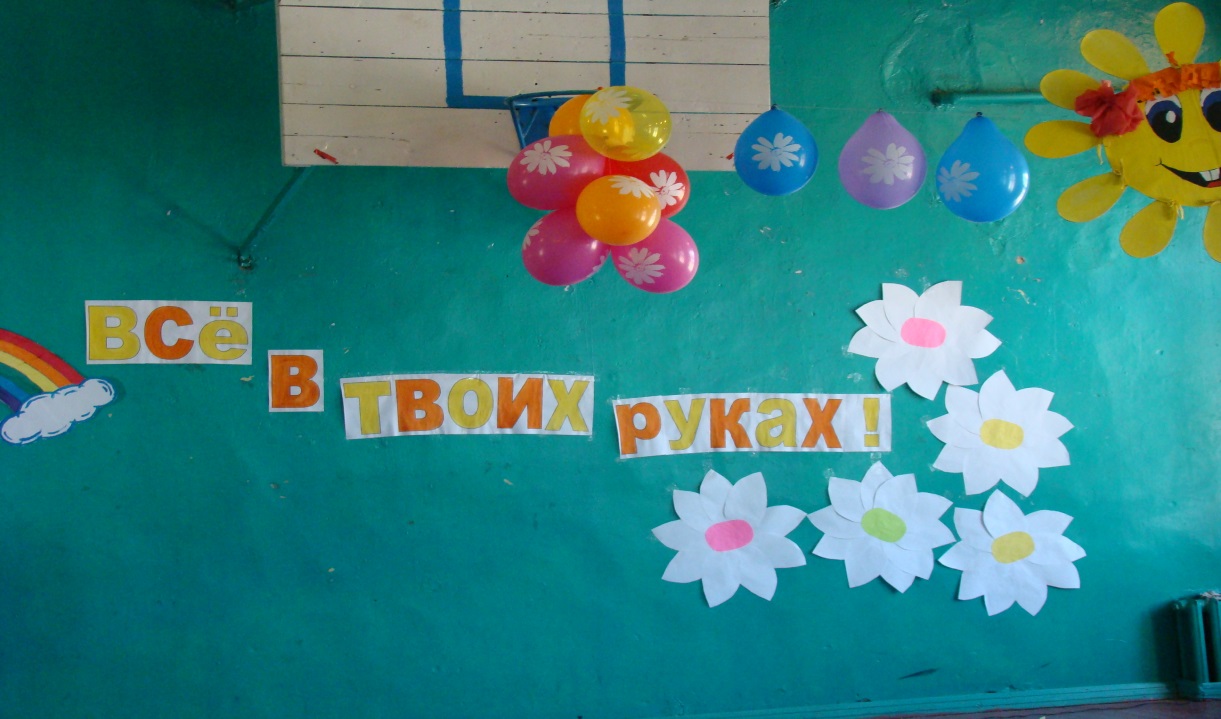 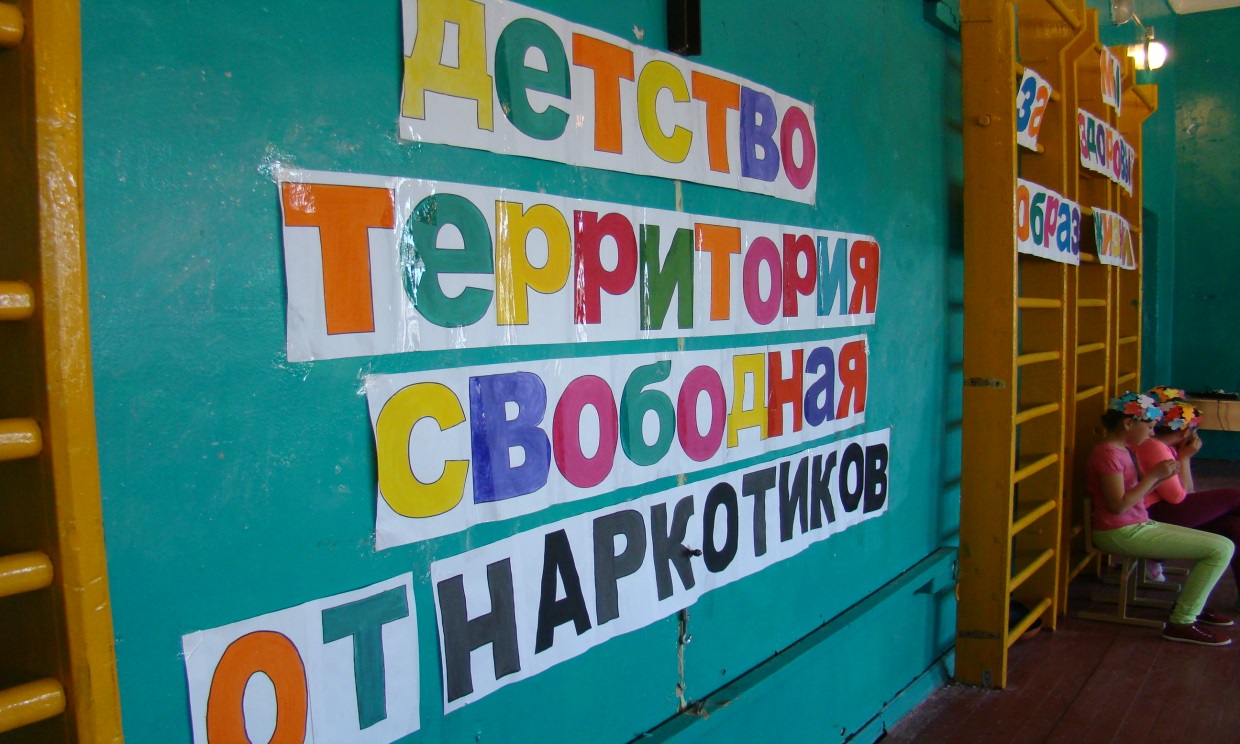 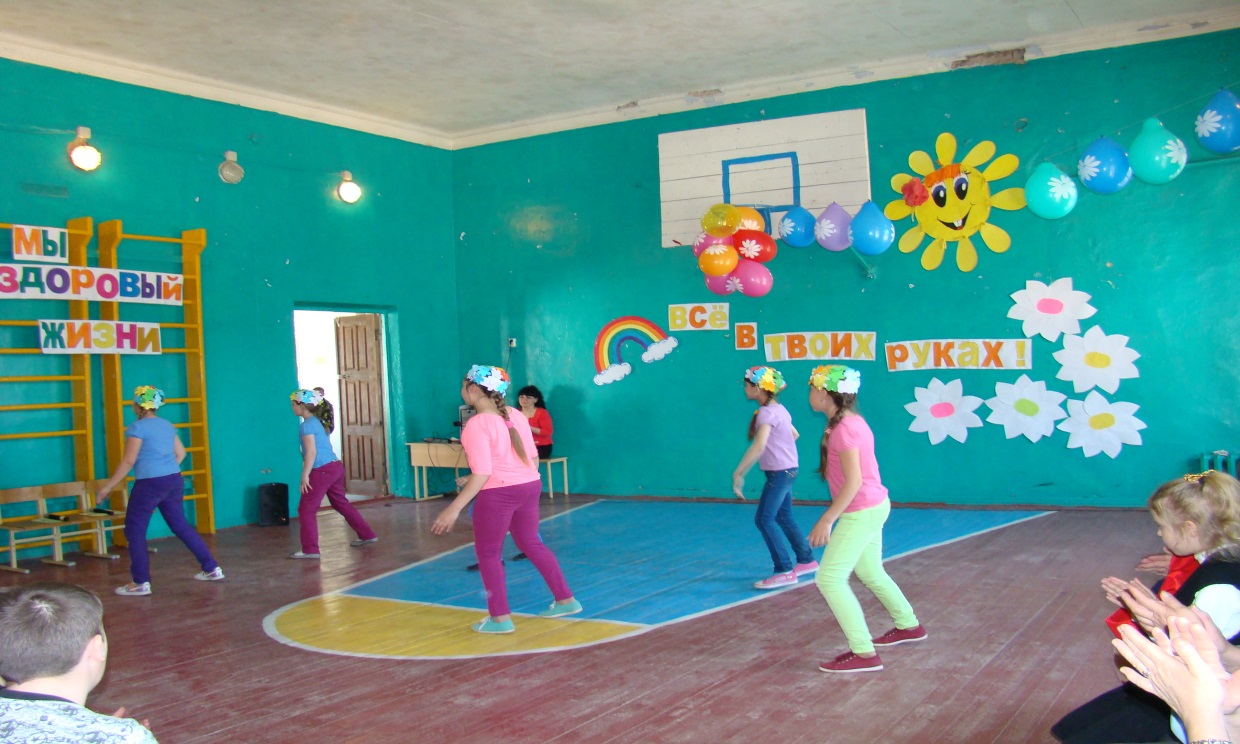 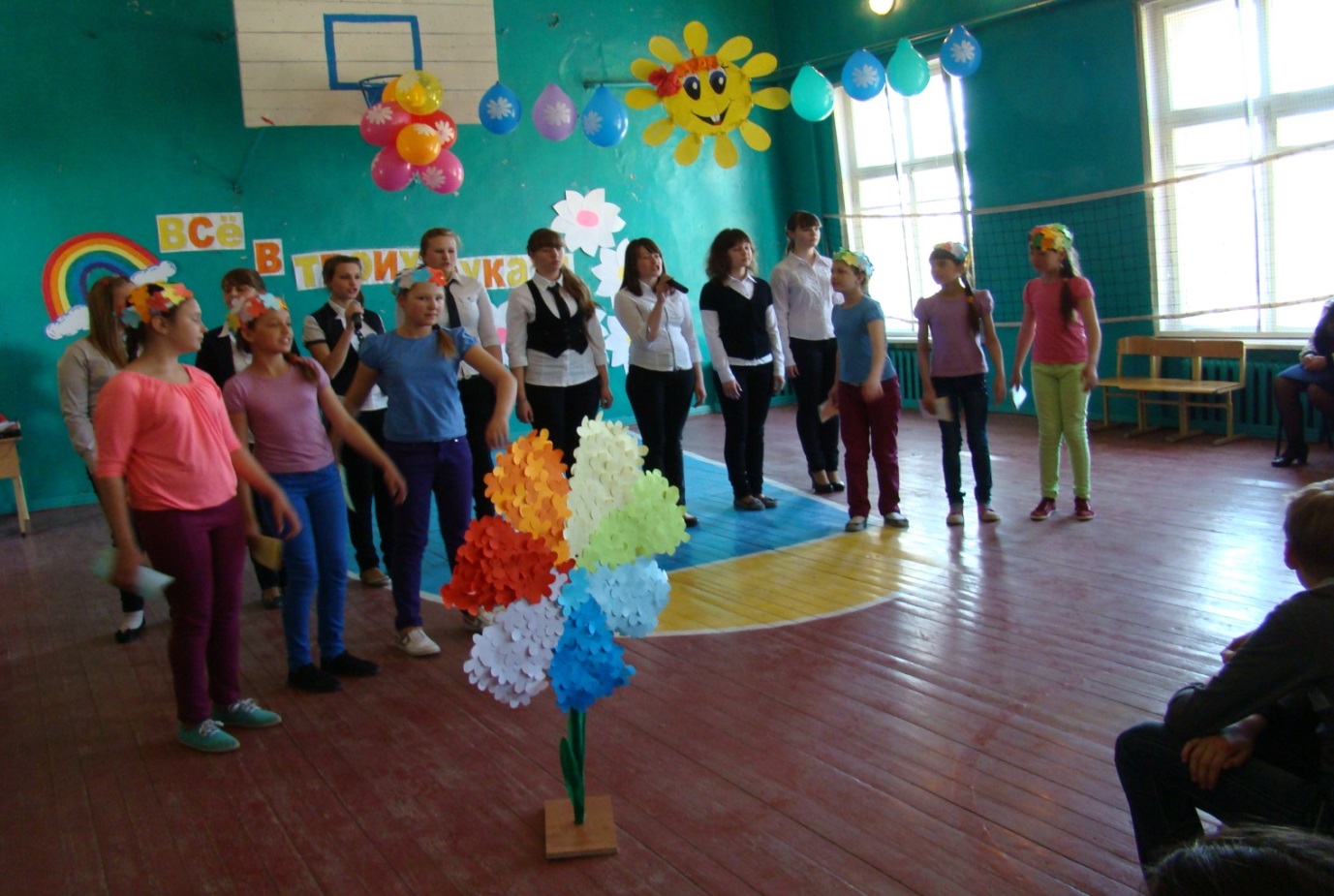 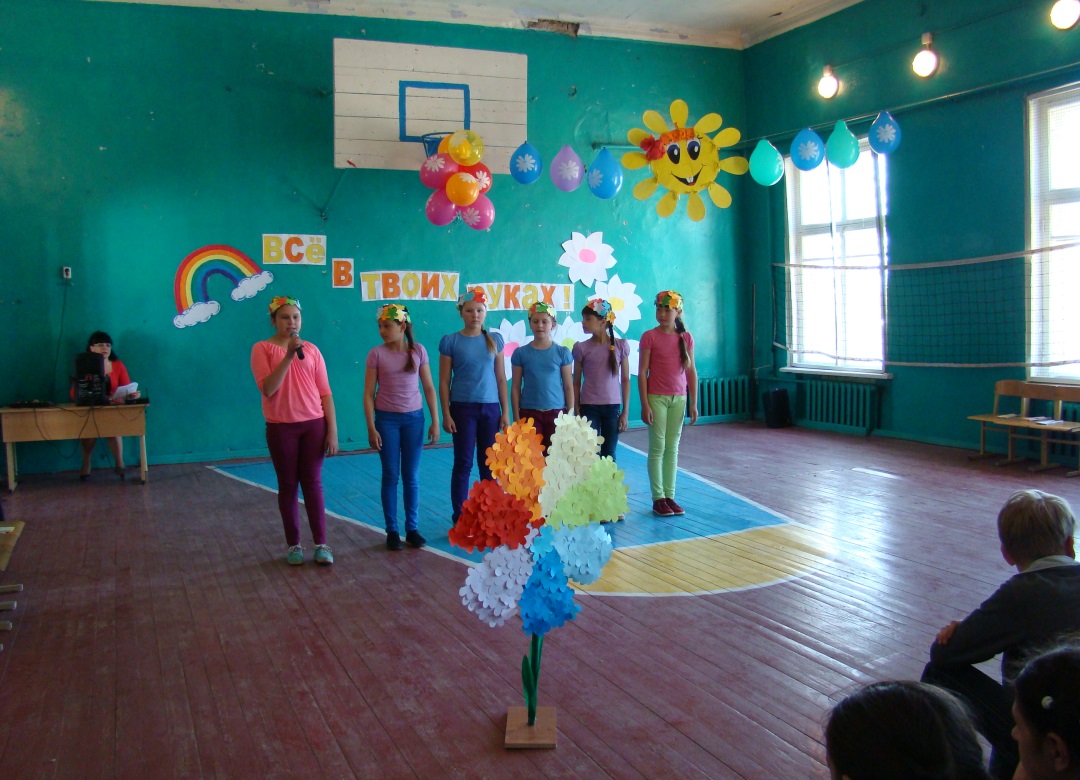 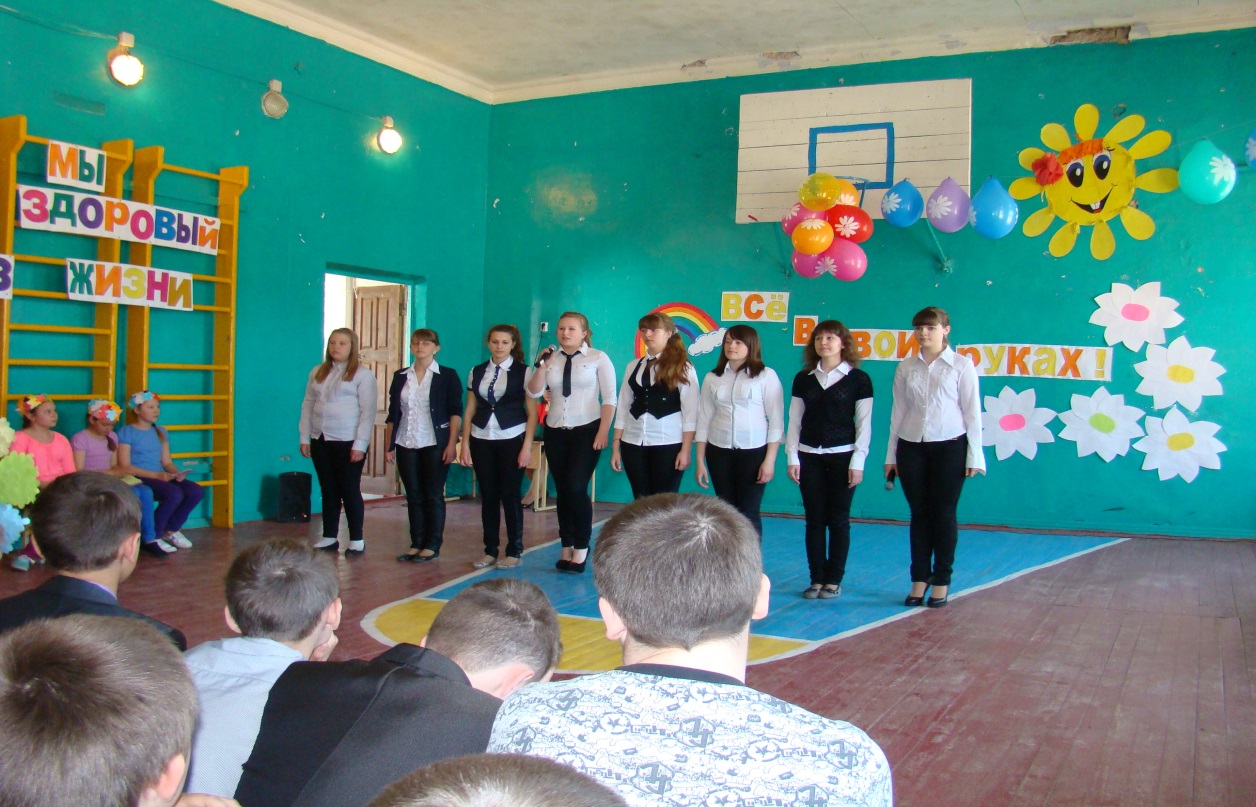 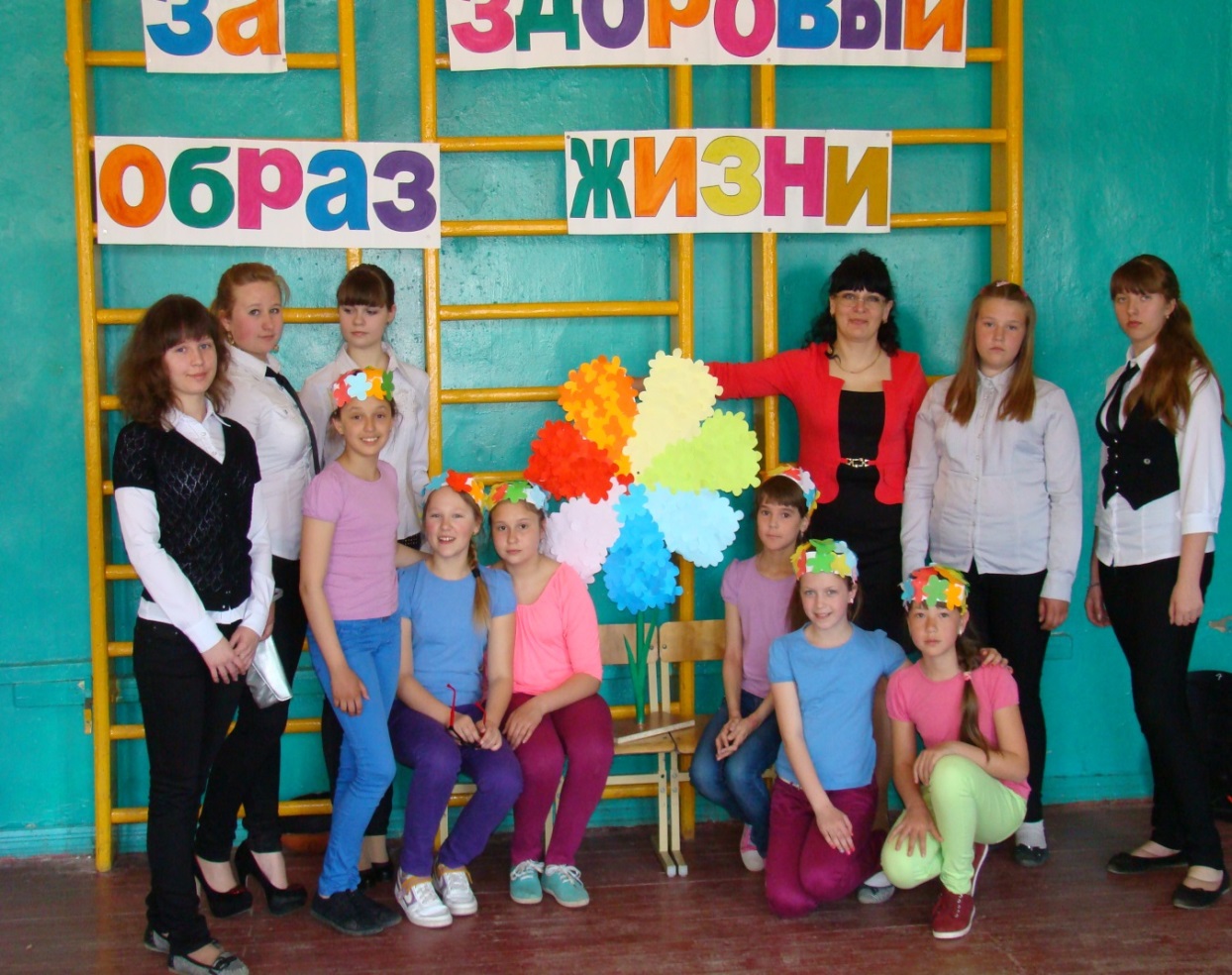 